Załącznik nr 2do „ogłoszenia o zamówieniu w postępowaniu o udzielenie zamówienia publicznego prowadzonego w trybie art. 138 o na: „świadczenie usług prawnych w zamówieniach publicznych , w tym przygotowanie projektów dokumentów niezbędnych do kompleksowego przygotowania i przeprowadzenia postępowań o udzielenie zamówień publicznych oraz doradztwo prawne w powyższym  zakresie, a także reprezentacja prawna Zamawiającego przed Krajową Izbą Odwoławczą lub sądami powszechnymi w zakresie zamówień publicznych , w związku z realizowanym przez Zamawiającego, projektem finansowanym z funduszy europejskich: pt. „Program Operacyjny Wiedza Edukacja Rozwój  2014-2020, projekt pn. „Racjonalne decyzje w systemie ochrony zdrowia, ze szczególnym  uwzględnieniem regionalnej polityki zdrowotnej, nr postępowania: 08/2018.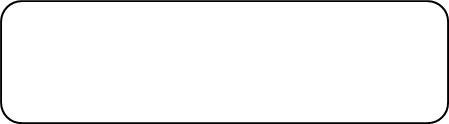 (pieczęć adresowa Wykonawcy)OŚWIADCZENIE WYKONAWCY DOTYCZĄCE SPEŁNIANIA WARUNKÓW UDZIAŁU W POSTĘPOWANIU I BRAKU PODSTAW DO WYKLUCZENIA Na potrzeby postępowania o udzielenie zamówienia publicznego nr sprawy 08/2018, oświadczam 
co następuje:Spełniam warunki udziału w postępowaniu określone przez Zamawiającego w Ogłoszeniu o zamówieniu.Nie podlegam wykluczeniu z postępowania na zasadach określonych w Ogłoszeniu o zamówieniu 
w Rozdziale VI ust. 5,Przynależę / nie przynależę do grupy kapitałowej w skład której wchodzą następujące firmy:……………………………………………………………………………………………………………………………………………………………………………..…….,……………………………………………………………………………………………………………………………………………………………………………….…..,……………………………………………………………………………………………………………………………………………………………………………………,Wraz ze złożeniem niniejszego oświadczenia, Wykonawca może przedstawić dowody, że powiązania z innym Wykonawcą nie prowadzą do zakłócenia konkurencji w przedmiotowym postępowaniu o udzielenie zamówienia publicznego………………………………………….……., dnia ……………………….……….……. r. 	(miejscowość)…………………………………………………………………………………………(podpis i pieczątka imienna osoby upoważnionej)do składania oświadczeń woli w imieniu Wykonawcy)